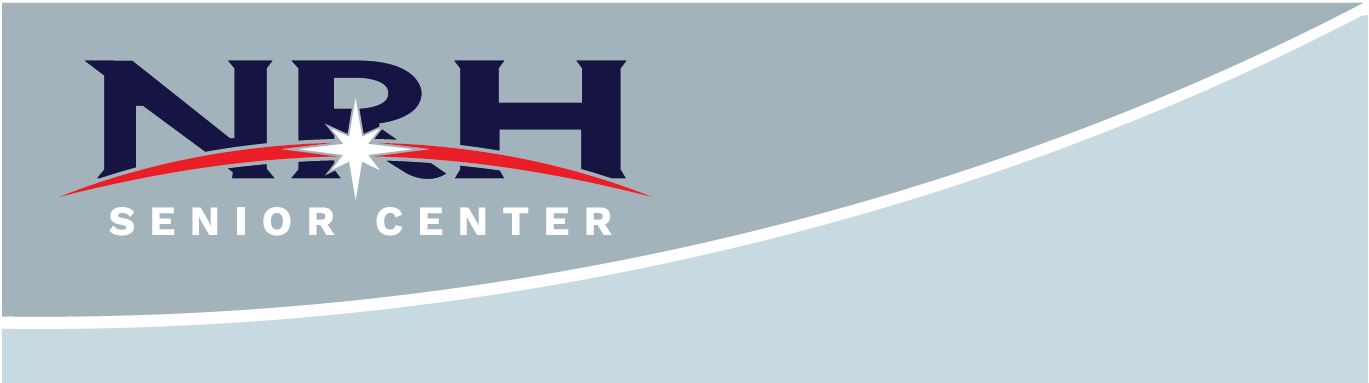 February 2020 Registration Form
Name:_____________       DateActivityTimeCostCode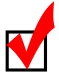 2020FACILITY FEE (if not already paid)$10 Resident/$30 Non-Resident$10/$30Mon/Feb 3Card Making10:00am  $413556Wed/Feb 5Grocery Bingo10:30am$113557Wed/Feb 5Front Desk Volunteer Team Training2:30pm13558WednesdaysGuided Meditation1:00pm13559Thu/Feb 6Senior Fraud/Abuse Seminar at Northeast Courthouse  Ride NOT included10:00am13577Thu/Feb 6Medieval Times (includes lunch and tip)10:00am$4313560Fri/Feb 7Second Chance Bingo2:00pm13561Fri/Feb 7DIY Paper Flowers10:30am$813562Mon/Feb 10Card Making10:00am$413563Wed/Feb 12Dallas Holocaust & Human Rights Museum10:30am$2013564Thu/Feb 13Wellness Seminar-                                     Benefits of Probiotics/Prebiotics11:00am13123Thu/Feb 13Front Desk Volunteer Team Training2:30pm13565Fri/Feb 14First Friday Book Club (Date changed)10:30am13113Fri/Feb 14DIY Tulle Wreath10:30am$813566Mon/Feb 17Card Making 10:00am$413567Mon/Feb 17Lunch Bunch: Reno Red’s10:30am$813568Tue/Feb 18Front Desk Volunteer Team Training2:30pm13569Wed/Feb 19American Heart Month Luncheon11:00am$913099Fri/Feb 21Pokeno Party!2:30pm$2 (& $15 Gift Card)13570Mon/Feb 24Card Making10:00am$413571Mon/Feb 24Front Desk Volunteer Team Training2:30pm13572Tues/Feb 25Cup of Soup with Green Valley Healthcare11:30am13573Wed/Feb 26Grocery Bingo10:30am$113574Fri/Feb 28Front Desk Volunteer Team Training2:30pm13575M/W/FSilver Sneakers (Insurance Pays)8:30am$0M/W/FSilver Sneakers   (Member Pays)           8:30am$1513141M/W/FWalk the Track  (MWF)                                   10:30am$1013576February Donations                                      OPEN$513480